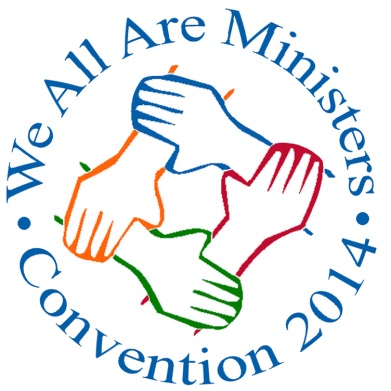 The Episcopal Church in South Carolina The 223rd Annual Diocesan ConventionAll Saints’ Episcopal Church, Hilton Head IslandFriday, February 21, 20141:00 PM	Registration begins and continues until 5 PM3:30 PM	Finance Committee Meeting	 Classroom off Gordon Mann Hall 		Discussion of Proposed Canons and Constitution		Gordon Mann Hall 		Opportunity to Meet the Nominees				Youth Room (upstairs) 		Open Discussion on Youth Programs in the Diocese		Sunday School Classroom (upstairs) 5:00 PM	First Business Session and Holy Eucharist in the church		First Business Session Call to Order	    The Rt. Rev. Charles G. vonRosenberg		  Provisional Bishop of The Episcopal Church in South Carolina  Report of Credentials Committee 	  The Rev. Dow Sanderson   . Certification of QuorumPresentation of Proposed Agenda	     The Rt. Rev. Charles G. vonRosenberg	Election of Secretary Election of Treasurer 	Appointment of Parliamentarian 	The Rt. Rev. Charles G. vonRosenbergAppointment of Committees	The Rt. Rev. Charles G. vonRosenberg	Committee on Admission of New Parishes and Missions	Committee on Constitutions and Canons	Committee on Finance	Committee on Elections	Committee on Bishop’s Address	Committee on Resolutions	Committee on Agenda and Dispatch of Business 	Committee on Credentials	Committee on Necrology	Committee on Nominating Last Call for Nominations and Resolutions  Liturgy of EucharistRecess Reception immediately following in Parish Hall Saturday, February 22, 2013Second Business Session7:30 AM    Committee Meeting on Constitution and Canons 			   Youth Room (upstairs)   Finance Committee 						 Classroom off Gordon Mann Hall    Committee on Resolutions 					                   Choir Room (upstairs) 8:00 AM	Registration begins and continues until 9 AM8:00 AM	Church open for prayers 9:00 AM   Call to Order	The Rt. Rev. Charles G. vonRosenberg Morning Worship  (Morning Prayer) 	The Ven. Calhoun WalpoleSecond Report of Committee on Credentials                                                                          		Approval of Proposed Agenda		Welcome of Special GuestsRecognize new clergy and postulantsReport of Committee on Parishes and MissionsFirst report of Committee on Canons and ConstitutionsSecond report of Committee on Canons and ConstitutionsReport of Nominating Committee 	The Ven. Calhoun Walpole                                                                    	Chairman, Nominating Committee             	Ballot One 	Election of Trustees of The Episcopal Church in South Carolina		Election of Trustees of The University of the South		Election of Diocesan Council 		Election of Standing Committee		Election of Deputies to General Convention  Report of the Chancellor	Mr. Thomas TisdaleReport of the Treasurer	The Rev. Jim Taylor	Diocesan Treasurer	Presentation and Approval of Budget	First Report of Committee on Resolutions	The Rev. Chris Huff 		Bishop’s Address 	The Rt. Rev. Charles G. vonRosenberg LUNCHReport of Historiographer 	Mr. Scott Howell Report of the Standing Committee	The Rev. Dr. Wilmot T. Merchant II, ChairmanReport of the Commission on Ministry	The Rev. Dow SandersonReport of the Elections Committee   	Ballot Two (if necessary)Report of Institutions				                                  The Rt. Rev. Charles G. vonRosenberg	University of the South	Kanuga Conferences 	Voorhees College 	Thompson Child and Family Focus (York Place) 	Porter Gaud 	Bishop GadsdenReport of the Committee on Bishop’s Address 					              Ms. Delores MillerReport of Committee on Necrology						              The Rev. Roy Hills Second Report of the Committee on Resolutions, for Courtesy Resolutions                          The Rev. Chris Huff Invitation to the 2015 Convention 							 The Rev. Dow SandersonReport of Agenda and Dispatch of Business 					      The Rev. Colton Smith Adjournment with Benediction